Ficha presentada: 05/08/2019Grupo #1:Oscar Sorondo (Relator)Francys SeijasAlexandra FloresJuan C. Cárdenas (Expositor)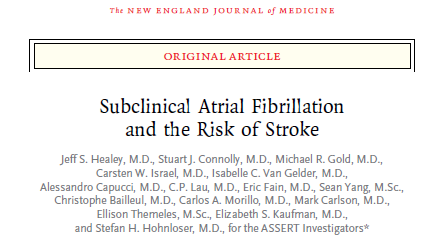 RelatoríaDurante la presentación de este artículo surgieron las siguientes observaciones: En el análisis estadístico no especifican la tasa control de 8% año en el grupo que fue aleatorizado para tener sobreestimulación atrial ó no. En la tabla numero 1 se hace mención que en el grupo que fue aleatorizado para tener encendido ó apagado la sobreestimulación atrial en todos los grupos no tenian diferencias estadísticamente significativas (valor p >0.05)En la figura 1 las curvas de Kaplan Meier iniciaban por encima de cero, lo que sugiere que algunos pacientes ya habían presentado el evento en el inicio del seguimiento.  En la lista de cotejo en cuanto a la validez del estudio: el seguimiento no fue completo.    